АКТобщественной проверкина основании плана работы Общественной палаты г.о. Королев 
в рамках регионального проекта «Формирование комфортной городской среды» и комплексного общественного контроля проведена проверка благоустройства дворовой территории по адресу ул. Папанина (мкр. Юбилейный),  д. №№ 1, 9/16Сроки проведения общественного контроля: 15.09.2019 г.Основания для проведения общественной проверки: реализация регионального проекта «Формирование комфортной городской среды», план благоустройства дворовых территорий на 2019-й годФорма общественного контроля: мониторинг  Предмет общественной проверки:  благоустройство дворовой территории по адресу ул. Папанина (мкр. Юбилейный), д.№№ 1, 9/16Состав группы общественного контроля:Члены комиссии «По ЖКХ, капитальному ремонту, контролю за качеством работы управляющих компаний, архитектуре, архитектурному облику городов, благоустройству территорий, дорожному хозяйству и транспорту» Общественной палаты г.о. Королев: Белозерова Маргарита Нурлаяновна – и.о. председателя комиссииЖуравлев Николай Николаевич – член комиссии   Мониторинг показал: Произведена укладка нового асфальтового покрытия, в том числе, и к подъездам домов №№ 1, 9/16.Приведена в нормативное состояние пешеходная дорожка.Группа общественного контроля установила: Придомовая территория по адресу ул. Папанина, д. №№ 1,9/16 полностью благоустроена, все работы выполнены в соответствии со СНиП, нарушений не выявлено. Жители довольны качеством выполненных работ и новым видом территории.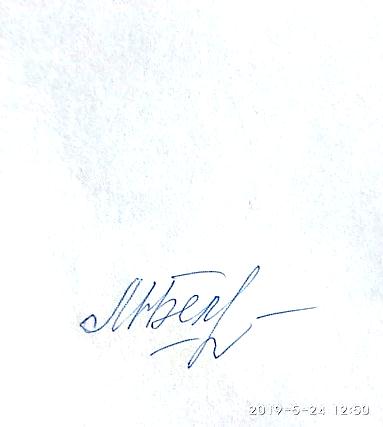 Приложение 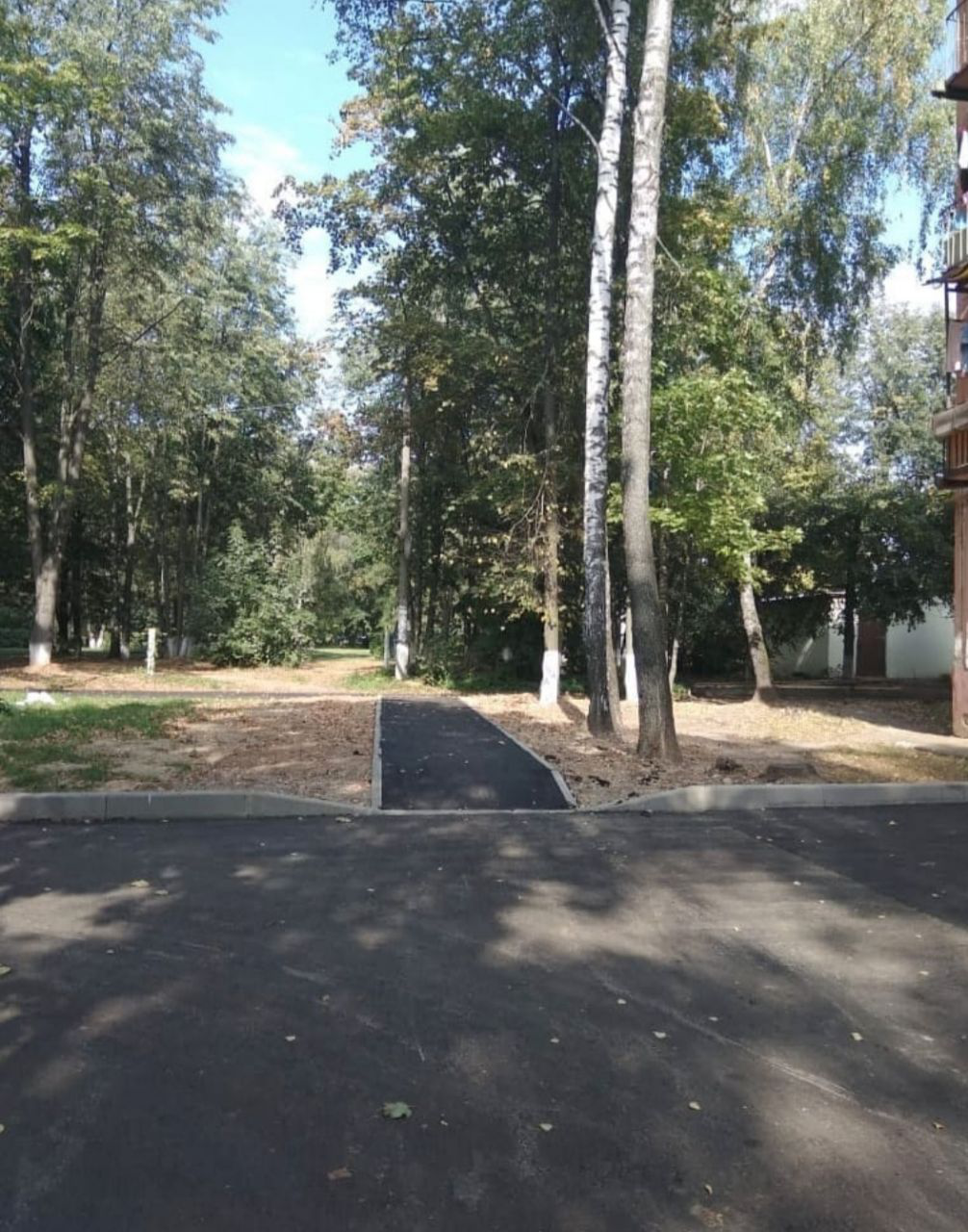 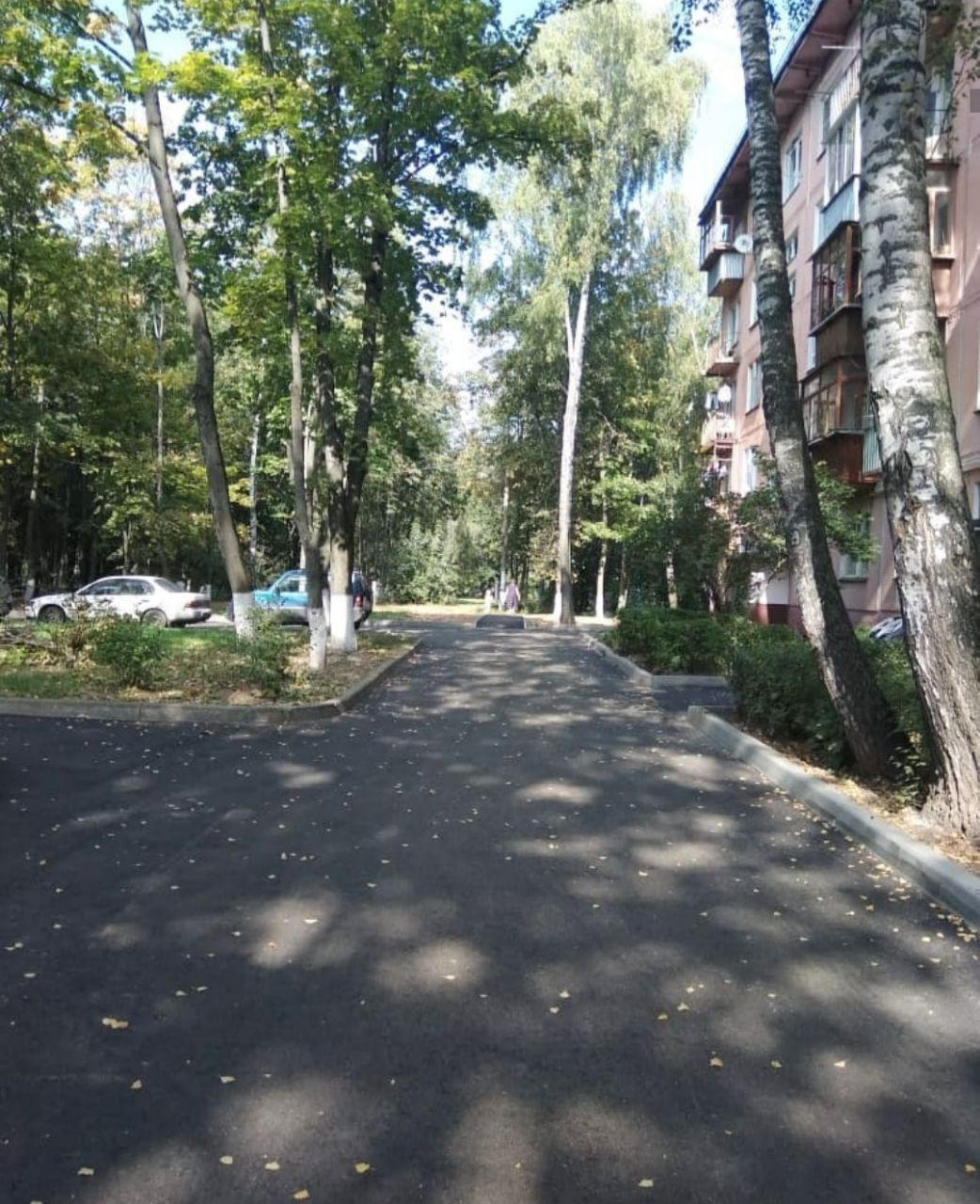 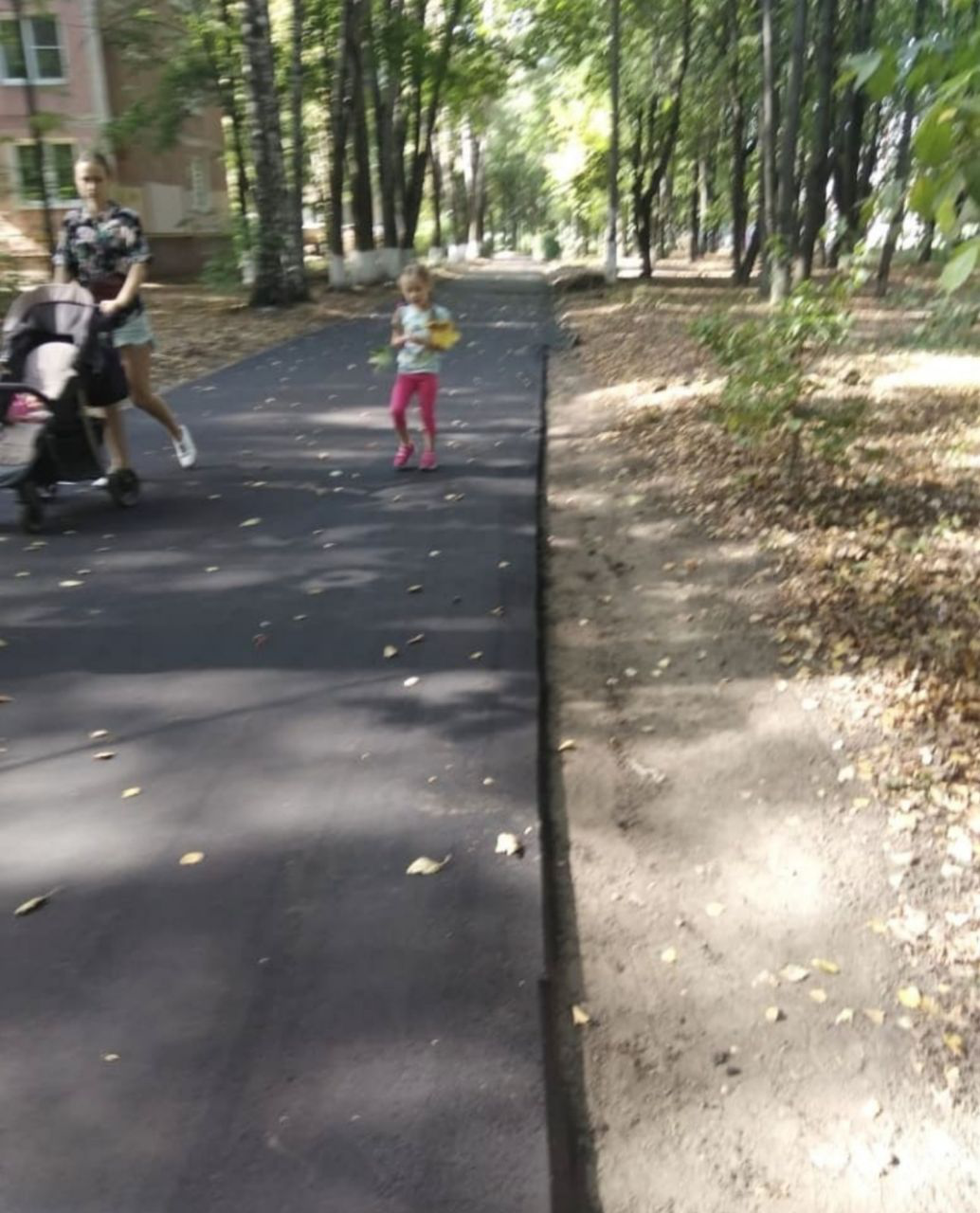 Прилыпек0хз5ел 9 –и «УТВЕРЖДЕНО»Решением Совета Общественной палаты г.о. Королев Московской областиот 01.10.2019 протокол № 20И.о. председателя комиссии «По ЖКХ, капитальному ремонту, контролю за качеством работы управляющих компаний, архитектуре, архитектурному облику городов, благоустройству территорий, дорожному хозяйству и транспорту» Общественной палаты г.о.КоролевМ.Н. Белозерова